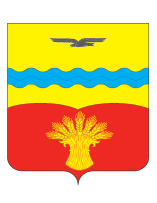 АДМИНИСТРАЦИЯ МУНИЦИПАЛЬНОГО ОБРАЗОВАНИЯ НОВОЮЛАСЕНСКИЙ СЕЛЬСОВЕТ КрасногвардейскОГО районА оренбургской ОБЛАСТИП О С Т А Н О В Л Е Н И Е31.07.2023                                                                                                                          № 46-пс. НовоюласкаО внесении  дополнений в  приложение к постановлению администрации муниципального образования Новоюласенский сельсовет Красногвардейского района Оренбургской области от 08.02.2023 № 3-п « Об утверждении Правил землепользования и застройки муниципального образования Новоюласенский сельсовет Красногвардейского района Оренбургской области» в части внесения дополнений в градостроительный регламентРуководствуясь пунктом 7 части 3 статьи 33 Градостроительного кодекса Российской Федерации, Федеральным законом Российской Федерации от 06.10.2003 № 131-ФЗ «Об общих принципах организации местного самоуправления в Российской Федерации", Уставом муниципального образования Новоюласенский сельсовет Красногвардейского района Оренбургской области, администрация Новоюласенского сельсовета Красногвардейского района Оренбургской области  постановляет:1. Дополнить основные виды разрешенного использования территориальной  зоны  	Ж-1 «Жилые зоны» - видом разрешенного использования 3.1 - «Коммунальное обслуживание» - Размещение зданий и сооружений в целях обеспечения физических и юридических лиц коммунальными услугами. Содержание данного вида разрешенного использования включает в себя содержание видов разрешенного использования с кодами 3.1.1-3.1.2:1.1. Предельные размеры земельных участков  принимаются  по  расчету  в соответствии с параметрами основных объектов   и с требованиями к размещению таких объектов СНиП, технических регламентов,  СанПиН, и др.;1.2. Минимальный отступ от красной линии составляет:- в существующей  застройке -  в  соответствии  со  сложившейся  линией  застройки  по каждой улице;- в  новой  застройке -  не  менее 5м;1.3. Максимальное количество этажей – 2;1.4. Максимальный коэффициент застройки земельного участка 80%.;2. Установить, что настоящее постановление вступает в силу после его обнародования и подлежит размещению на официальном сайте муниципального образования Новоюласенский сельсовет Красногвардейского района в сети «Интернет» по адресу: https://новоюласка.рф.3. Контроль за выполнением постановления оставляю за собой. Глава сельсовета		С.Н.БисяеваРазослано: в дело, межмуниципальному отделу по Грачевскому и Красногвардейскому районам Управления Росреестра по Оренбургской области, ФГУ Земельная кадастровая палата, МБУ «Красногвардейский многофункциональный центр предоставления государственных и муниципальных услуг» Отделу архитектуры и градостроительства Красногвардейского района, прокурору района.